Please wait … this is a phrase many of us dislike hearing. We want it now. We want it fast. We don’t like to wait. But sometimes, God asks us to wait. Many biblical heroes found themselves waiting on God. As we learn to grow in our giving, God sometimes asks us to wait to reap the rewards of our blessings. Today we will unpack some of the lessons God has in store for us as we wait. 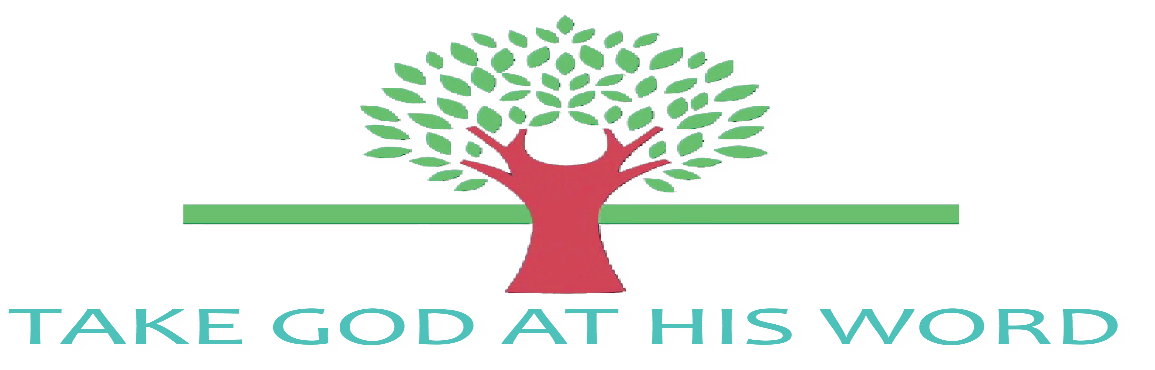 Sermon NotesWaiting for God’s BlessingsGenesis 12:1-5 (Psalm 148:1-5)(Page 8 in the Pew Bible)When I wait …I learn to stay ____________ to GodSpiritual growth is _________ for faithfulnessIt’s ______________ to stay _____________ to God without givingI have an opportunity to be ____________ to the ____________ churchI have an _______________ to leave a _______________